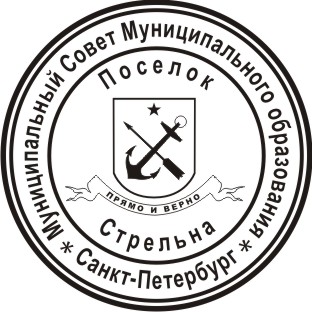 МЕСТНАЯ АДМИНИСТРАЦИЯМУНИЦИПАЛЬНОГО ОБРАЗОВАНИЯ ПОСЕЛОК СТРЕЛЬНАПОСТАНОВЛЕНИЕ Об утверждении Порядка составления бюджетной отчетности Муниципального  образования поселок СтрельнаВ соответствии с пунктом 2 статьи 154, главой 25.1 Бюджетного кодекса Российской Федерации ПОСТАНОВЛЯЮ1. Утвердить Порядок составления бюджетной отчетности Муниципального  образования поселок Стрельна согласно приложению к настоящему постановлению.2. Признать утратившим силу:2.1. Пункт 1 постановления Местной администрации Муниципального образования поселок Стрельна от 25.12.2015 № 120 «Об утверждении Порядков».2.2. Порядок составления бюджетной отчетности Муниципального  образования поселок Стрельна (Приложение 1), утвержденный постановлением Местной администрации Муниципального образования поселок Стрельна поселок Стрельна от 25.12.2015 № 120 «Об утверждении Порядков»   3.  Контроль за исполнением настоящего распоряжения оставляю за собой.         4.  Настоящее распоряжение вступает в силу с момента его принятия.Глава местной администрации 						И.А. КлимачеваПодготовлено:Главный специалист –юрисконсульт                                                                   Т.Б. ТрухачеваСогласовано:Главный бухгалтер                                                                                     Г.Г. МокиенкоГлавный специалист-экономист ФЭО                                                         Н.Е Гаврилова                           Приложение 1к  постановлению Местной администрации                                          Муниципального образования                       поселок Стрельна                             от 30.03.2021 № 46  Порядок составления бюджетной отчетности Муниципального  образования поселок СтрельнаНастоящий Порядок разработан в соответствии с пунктом 2 статьи 154, главой 25.1 Бюджетного кодекса Российской Федерации, Инструкцией о порядке составления и представления годовой, квартальной и месячной отчетности об исполнении бюджетов бюджетной системы Российской Федерации, утвержденной приказом Министерства финансов Российской Федерации от 28.12.2010 № 191н (далее – Инструкция), Положением о бюджетном процессе в Муниципальном образовании поселок Стрельна , утвержденным решением Муниципального Совета Муниципального образования поселок Стрельна от 19.03.2015 №10» и регламентирует основные правила составления Местной администрацией Муниципального образования поселок Стрельна (далее – Местная администрация) бюджетной отчетности Внутригородского муниципального образования Санкт-Петербурга поселок Стрельна (далее – бюджетная отчетность).2. Бюджетная отчетность составляется Местной администрацией                       в соответствии с единой методологией и стандартами бюджетного учета и бюджетной отчетности, установленными Министерством финансов Российской Федерации.3. Бюджетная отчетность включает:-  отчет об исполнении бюджета МО пос. Стрельна;-  баланс исполнения бюджета МО пос. Стрельна;-  отчет о финансовых результатах деятельности;-  отчет о движении денежных средств;-  пояснительную записку.Отчет об исполнении бюджета МО пос. Стрельна содержит данные об исполнении бюджета по доходам, расходам и источникам финансирования дефицита бюджета в соответствии с бюджетной классификацией Российской Федерации.Баланс исполнения бюджета МО пос. Стрельна содержит данные о нефинансовых и финансовых активах, обязательствах МО пос. Стрельна на первый и последний день отчетного периода по счетам плана счетов бюджетного учета.Отчет о финансовых результатах деятельности содержит данные о финансовом результате деятельности в отчетном периоде и составляется по кодам классификации операций сектора государственного управления.Отчет о движении денежных средств отражает операции со средствами бюджета      по кодам классификации операций сектора государственного управления.Пояснительная записка содержит информацию об исполнении бюджета, дополняющую информацию, представленную в отчетности об исполнении бюджета,           в соответствии с требованиями к раскрытию информации, установленными нормативными правовыми актами Министерства финансов Российской Федерации.4. Местная администрация составляет бюджетную отчетность на основании представленной бюджетной отчетности подведомственными получателями (распорядителями) бюджетных средств, администратором доходов бюджета, администратором источников финансирования дефицита бюджета. 5. Бюджетная отчетность является годовой. Отчет об исполнении бюджета МО пос. Стрельна является ежеквартальным. Местная администрация составляет ежеквартальный, полугодовой и годовой отчеты об исполнении бюджета МО пос. Стрельна 6. Бюджетная отчетность составляется на следующие даты: месячная – на первое число месяца, следующего за отчетным,  квартальная – по состоянию на 1 апреля, 1 июля и 1 октября текущего года, годовая – на 1 января года, следующего за отчетным.7. Отчетным годом является календарный год – с 1 января по 31 декабря включительно.  8. Месячная, квартальная отчетность, а также отчетность, сформированная                за последний отчетный год является промежуточной и составляется нарастающим итогом с начала текущего финансового года.Бюджетная отчетность составляется в рублях с копейками, если иное            не указано в форме, установленной Министерством финансов Российской Федерации.В случае, если все показатели, предусмотренные формой бюджетной отчетности, утвержденной Инструкцией, не имеют числового значения, такая форма отчетности не составляется, информация о чем подлежит отражению в пояснительной записке к бюджетной отчетности за отчетный период.При осуществлении формирования и (или) представления бюджетной отчетности средствами программных комплексов автоматизации документы бюджетной отчетности, не имеющие числовых значений показателей и не содержащие пояснения, формируются    и представляются с указанием отметки (статуса) «показатели отсутствуют».Если по бюджетному учету показатель имеет отрицательное значение, то                     в бюджетной отчетности в случаях, предусмотренных Инструкцией, этот показатель отражается в отрицательном значении - со знаком «минус».В случае, если структурой формы бюджетной отчетности предусмотрены показатели сопоставления плановых (прогнозных) показателей с фактически сложившимися                 в отчетном периоде, но при этом плановые (прогнозные) показатели отсутствуют, расчет показателей сопоставления не осуществляется, если иное не предусмотрено Инструкцией.Бюджетная отчетность составляется нарастающим итогом с начала года        в рублях с точностью до второго десятичного знака после запятой.В целях составления годовой бюджетной отчетности проводится инвентаризация активов и обязательств в порядке, установленном Местной администрацией в рамках формирования учетной политики.Состав бюджетной отчетности определяется Бюджетным кодексом Российской Федерации и Инструкцией. В состав бюджетной отчетности включаются формы отчетов, установленные Инструкцией. Бюджетная отчетность подписывается Главой местной администрации         и главным бухгалтером Местной администрации.Формы бюджетной отчетности, содержащие плановые (прогнозные) и (или) аналитические (управленческие) показатели, кроме того, подписываются главным специалистом-экономистом финансово-экономического отдела.Бюджетная отчетность предоставляется Местной администрацией                 в Комитет финансов Санкт-Петербурга в электронном виде в системе АИС БП- ЭК, ПО ЭДО и на бумажном носителе в составе и сроки, установленные Комитетом финансов Санкт-Петербурга.    Отчет об исполнении бюджета МО пос. Стрельна за первый квартал, полугодие и девять месяцев текущего финансового года утверждается Местной администрацией и направляется в Муниципальный Совет Муниципального образования поселок Стрельна и контрольно-счетный орган.Годовой отчет об исполнении бюджета МО пос. Стрельна подлежит утверждению решением Муниципального Совета Муниципального образования поселок Стрельна.30.03.2021 г.поселок Стрельна№  46